О введении особого противопожарного режима в Кузбассе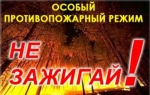 С 15 апреля в Кузбассе начал действовать особый противопожарный режим. Он продлится до 1 июня. В этот период устанавливаются дополнительные требования пожарной безопасности, также увеличиваются штрафные санкции за нарушение правил пожарной безопасности в два раза.В этот период вводится запрет на проведение различных пожароопасных работ (сжигание стерни и мусора, разведение костров), а также запрещается:- на территориях поселений и городских округов, на объектах садоводческих и огороднических некоммерческих товариществ граждан устраивать свалки горючих отходов;- загромождать противопожарные разрывы между строениями горючими материалами;- на территориях, прилегающих к объектам, в том числе к жилым домам, а также к объектам садоводческих и огороднических некоммерческих товариществ граждан, оставлять емкости с легковоспламеняющимися и горючими жидкостями, горючими газами.Во время действия режима сотрудники МЧС России усиливают предупредительную работу, а также контроль за проведением противопожарных мероприятий. К этой работе привлекаются специалисты муниципальных образований, правоохранительных органов, лесопожарные бригады, представители общественности, добровольных формирований и старосты сельских поселений.Под контролем также состояние водоисточников для целей пожаротушения в сельской местности, садоводческих и огороднических некоммерческих товариществ граждан, соблюдение гражданами требований особого противопожарного режима, разъяснительная работа с населением о нормах пожарной безопасности и мерах ответственности за нарушения правил.В период действия особого противопожарного режима штрафные санкции за несоблюдение правил пожарной безопасности в подворьях и на полях увеличиваются. Так, для должностных лиц сумма штрафа при нарушении составит - от 15 000 до 30 000 рублей, для юридических лиц - от 200 000 до 400 000 рублей, для граждан - от 2 000 до 4 000 рублей.Источник: По информации Главного управления МЧС России по Кемеровской областиИсточник: Yugs.Ru15.04.2020 11:51Особый противопожарный режим - это дополнительные требования пожарной безопасности, устанавливаемые органами государственной власти или органами местного самоуправления в случае повышения пожарной опасности на соответствующих территориях.В период действия особого противопожарного режима:- устанавливается запрет на посещение гражданами лесов (за исключением граждан, трудовая деятельность которых связана с пребыванием в лесах; граждан, осуществляющих использование лесов в установленном законом порядке; граждан, пребывающих на лесных участках, предоставленных для осуществления рекреационной деятельности; граждан, пребывающих в лесах в целях добывания пернатой дичи для осуществления в соответствии с действующим законодательством любительской и спортивной охоты);- временно приостанавливается использование мангалов и иных приспособлений для тепловой обработки пищи с помощью открытого огня (за исключением мангалов и иных приспособлений, находящихся и эксплуатирующихся на территориях объектов общественного питания (ресторанов, кафе, баров, столовых, пиццериях, кофейнях, пельменных, блинных);- устанавливается запрет на разведение костров, а также сжигание мусора, травы, листвы и иных отходов, на придомовых территориях частных жилых домов, на территориях садоводческих и огороднических товариществ;- устанавливается порядок осуществления патрулирования мест группового размещения большегрузных контейнеров силами патрульно-маневренных групп;- привлекается население для локализации пожаров вне границ населенных пунктов;- проводятся работы по очистке от горючих отходов, мусора бесхозных и длительное время неэксплуатируемых приусадебных земельных участков на территориях садоводческих и огороднических товариществ;-  вводится запрет на выжигание сухой растительности на земельных участках населенных пунктов, землях промышленности, энергетики, транспорта, связи, радиовещания, телевидения, информатики, землях для обеспечения космической деятельности, землях обороны, безопасности и землях иного специального назначения, а также на неиспользуемых землях сельскохозяйственного назначения.- организуется работа патрульных, патрульно-маневренных, маневренных и патрульно-контрольных групп с привлечением (по согласованию) сотрудников Государственной противопожарной службы, органов внутренних дел, территориальных отделов (лесничеств) департамента лесного комплекса Кемеровской области для патрулирования наиболее пожароопасных участков, выявления несанкционированных сельхозпалов, оперативного реагирования на возникающие очаги пожаров, обобщения информации о результатах работы и выполнении руководителями организаций мероприятий по предупреждению пожаров;- проводится разъяснительная работа с населением по соблюдению требований пожарной безопасности и порядка действий при возникновении пожара на территориях населенных пунктов, садоводческих и огороднических товариществ, организаций с привлечением уличных комитетов, организаций жилищно-коммунального хозяйства, а также по пропаганде и добровольному участию населения в решении вопросов противопожарной защиты квартир и жилых домов, а также привлечению населения для локализации пожаров вне границ населенных пунктов;- проводятся совещания с председателями садоводческих и огороднических товариществ по выполнению мер пожарной безопасности и организации добровольных пожарных дружин из числа членов указанных товариществ;- проводятся мероприятий по обеспечению пожарной безопасности, исключающие возможность переброса огня при полевых и лесных пожарах на здания и сооружения в населенных пунктах, загородных оздоровительных учреждениях, садоводческих и огороднических товариществ;- обеспечивается содержание в исправном состоянии естественных и искусственных водоисточников и подъездных путей для беспрепятственного забора воды пожарными автомобилями.В соответствии со статьей 20.4. Кодекса Российской Федерации об административных правонарушениях:Нарушение требований пожарной безопасности, совершенные в условиях особого противопожарного режима:влекут наложение административного штрафа на граждан в размере от 2 тыс.рублей  до 4 тыс.рублей;на должностных лиц - от 15 тыс.рублей  до 30 тыс.рублей;на юридических лиц - от 200 тыс.рублей  до 400 тыс.рублей.